Région de Bruxelles-Capitale          Commune de WATERMAEL-BOITSFORT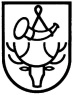 DEMANDE DE RENSEIGNEMENTS URBANISTIQUESNos références : Au collège des bourgmestre et échevins de la commune de Watermael-Boitsfort,Conformément à l’arrêté du Gouvernement de la Région de Bruxelles-Capitale du 29/03/2018 (M.B. 23/04/2018) relatif aux renseignements urbanistiques, je vous prie de bien vouloir me délivrer les renseignements urbanistiques pour le bien sis (rue + numéro + boîte + étage; un bien par demande) :.....................................................................................................................................................cadastré ……………………………… Division – Section ………………….. – Numéro ………….et appartenant à (NOM, prénom ou dénomination et n° d’entreprise et adresse) : …………………………………………………………………………………………………………….…………………………………………………………………………………………………………….Demande urgente : oui – nonJe joins à la présente :Si je suis titulaire d’un droit réel qui a l'intention de mettre en vente ou en location pour plus de neuf ans le bien immobilier sur lequel porte ce droit ou de constituer sur celui-ci un droit d’emphytéose ou de superficie sur le bien, les renseignements relatifs au titre qui s’attache à ce droit ;ouSi je suis une personne mandatée par le titulaire d’un droit réel qui a l'intention de mettre en vente ou en location pour plus de neuf ans le bien immobilier sur lequel porte ce droit ou de constituer sur celui-ci un droit d’emphytéose ou de superficie sur le bien, les renseignements relatifs au titre qui s’attache au droit réel, ainsi qu’une copie du mandat.Les mandataires de justice, les notaires et les avocats sont dispensés de produire la copie du mandat.La preuve du paiement de la redevance (98,40€), à verser sur le compte bancaire suivant : BE79 0910 0019 4433 avec la mention : «RU adresse du bien complétée le cas échéant de la localisation de l’appartement, la cave et/ou le garage concernés indiquée dans la matrice cadastrale ;Le cas échéant, le document attestant de l’urgence de la demande (vente judiciaire). Dans ce cas la redevance est majorée (196,80€) ;Si je suis titulaire d’un droit réel qui a l'intention de mettre en vente ou en location pour plus de neuf ans le bien immobilier sur lequel porte ce droit ou de constituer sur celui-ci un droit d’emphytéose ou de superficie sur le bien ou une personne que ce titulaire mandate pour ce faire, le descriptif sommaire du bien.Coordonnées du demandeur :*Nom : …………………………………………………………………………………………………..*Adresse : ………………………………………………………………………………………………Adresse électronique : ………………………………………………………………………………...Téléphone : ..……………………………………………………………………………………………GSM : ……………………………………………………………………………………………………FAX : …………………………………………………………………………………………………….*Informations obligatoires pour que la demande soit considérée comme complète.J’accepte que les renseignements urbanistiques me soient également adressés par courrier électronique à l’adresse mentionnée ci-dessus : oui – nonDate :Signature du demandeur